New York City College of Technology, CUNY CURRICULUM MODIFICATION PROPOSAL FORMThis form is used for all curriculum modification proposals. See the Proposal Classification Chart for information about what types of modifications are major or minor.  Completed proposals should be emailed to the Curriculum Committee chair.Please include all appropriate documentation as indicated in the Curriculum Modification Checklist.For each new course, please also complete the New Course Proposal and submit in this document.Please submit this document as a single .doc or .rtf format.  If some documents are unable to be converted to .doc, then please provide all documents archived into a single .zip file.ALL PROPOSAL CHECK LISTEXISTING PROGRAM MODIFICATION PROPOSALSList of Courses that use this course as prerequisite. NoneList of the programs that use this course as required or elective. NoneSection AV:  Changes in Existing CoursesChanges to be offered in the Social Science departmentSOC 3402: The Sociology of Social ProblemsRationale: This change will enable the students who have taken any introductory level sociology course (1101, 1102, 1103 or 1104) to take SOC 3402. It will open this course to more students. All 1000 level sociology courses cover core concepts and approaches in sociology and are appropriate as prerequisites for SOC 3402.Title of ProposalChange prerequisite of SOC 3402Date8/18/2017Major or MinorMinorProposer’s NameDiana MincyteDepartmentSocial ScienceDate of Departmental Meeting in which proposal was approved5/4/2017Department Chair NamePeter ParidesDepartment Chair Signature and DateAugust 19, 2017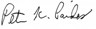 Academic Dean NameJustin Vazquez-PoritzAcademic Dean Signature and DateAugust 28, 2017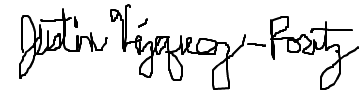 Brief Description of Proposal(Describe the modifications contained within this proposal in a succinct summary.  More detailed content will be provided in the proposal body.Change the pre-requisite of  SOC 3402: The Sociology of Social Problems from SOC 1101 and ENG 1101 to Any 1000-level SOC course and ENG 1101Brief Rationale for Proposal(Provide a concise summary of why this proposed change is important to the department.  More detailed content will be provided in the proposal body).  This change will enable the students who have taken any introductory level sociology course (1101, 1102, 1103 or 1104) to take SOC 3402. It will open this course to more students. All 1000 level sociology courses cover key concepts and approaches in sociology and are appropriate as prerequisites for SOC 3402. Proposal History(Please provide history of this proposal:  is this a resubmission? An updated version?  This may most easily be expressed as a list).First submissionCompleted CURRICULUM MODIFICATION FORM including:Brief description of proposalYRationale for proposalYDate of department meeting approving the modificationYChair’s Signature   yDean’s Signature   yEvidence of consultation with affected departmentsList of the programs that use this course as required or elective, and courses that use this as a prerequisite.N/ADocumentation of Advisory Commission views (if applicable).N/ACompleted Chancellor’s Report Form.YDocumentation indicating core curriculum requirements have been met for new programs/options or program changes. N/ADetailed rationale for each modification (this includes minor modifications)YCUNYFirst Course IDFROM:TO:Department(s)Department(s)CourseCoursePrerequisiteSOC 1101 and ENG 1101Prerequisite Any 1000-level SOC course and ENG 1101CorequisiteCorequisitePre- or corequisitePre- or corequisiteHoursHoursCreditsCreditsDescriptionDescriptionRequirement DesignationRequirement DesignationLiberal Arts[   ] Yes  [   ] No  Liberal Arts[   ] Yes  [   ] No  Course Attribute (e.g. Writing Intensive, Honors, etcCourse Attribute (e.g. Writing Intensive, Honors, etcCourse Applicability[  ] Major[  ] Gen Ed Required[  ] English Composition[  ] Mathematics[  ] Science[  ] Gen Ed - Flexible[  ] World Cultures[  ] US Experience in its Diversity[  ] Creative Expression[  ] Individual and Society[  ] Scientific World[  ] Gen Ed - College Option[  ] Speech[  ] Interdisciplinary [  ] Advanced Liberal ArtsCourse Applicability[  ] Major[  ] Gen Ed Required[  ] English Composition[  ] Mathematics[  ] Science[  ] Gen Ed – Flexible[  ] World Cultures[  ] US Experience in its Diversity[  ] Creative Expression[  ] Individual and Society[  ] Scientific World[  ] Gen Ed - College Option[  ] Speech[  ] Interdisciplinary [  ] Advanced Liberal ArtsEffective TermSpring, 2018